Statystyka rynku pracy województwa mazowieckiegoSierpień 2023 r.Liczba osób bezrobotnych i stopa bezrobociaW sierpniu w urzędach pracy zarejestrowanych było 111 636 osób bezrobotnych, to jest o 282 osoby więcej niż w poprzednim miesiącu oraz o 8 293 osoby mniej niż w sierpniu 2022 roku. Kobiety stanowiły 50,7% osób bezrobotnych.Stopa bezrobocia rejestrowanego w województwie mazowieckim w ciągu miesiąca pozostała na tym samym poziomie i wynosi 4,0%. Najniższa stopa bezrobocia w kraju wystąpiła w województwach wielkopolskim (2,9%) oraz śląskim (3,6%). Wartość stopy bezrobocia dla kraju pozostała na tym samym poziomie i wyniosła 5,0% (Wykres 1.).Wykres 1. Stopa bezrobocia w województwie mazowieckim na tle kraju w latach 2022-2023 (w %)**Dane zaktualizowane z uwzględnieniem pracujących w gospodarstwach indywidualnych w rolnictwie (będących składową cywilnej ludności aktywnej zawodowo) wyszacowanych na podstawie wyników Powszechnego Spisu Rolnego 2020 roku.Wykres 2. Stopa bezrobocia wg województw (w %)Wykres 3. Liczba osób bezrobotnych i stopa bezrobocia (w %) w podregionach województwa mazowieckiegoWykres 4. Liczba osób bezrobotnych wg płci w podregionach województwa mazowieckiegoNapływ i odpływ osób bezrobotnychW sierpniu napływ osób bezrobotnych był większy od odpływu. W urzędach pracy województwa mazowieckiego zarejestrowało się 13 048 osób bezrobotnych, tj. o 153 osoby (1,2%) więcej niż miesiąc wcześniej. Wzrosła liczba osób bezrobotnych rejestrujących się po raz pierwszy o 8,7% a liczba osób rejestrujących się po raz kolejny spadła o 1,2%.Z ewidencji wyłączono 12 766 osób, tj. o 4,3% mniej niż w poprzednim miesiącu. Najwięcej wyrejestrowań z ewidencji dokonano z powodu:podjęcia pracy – 6 142 osoby (48,1% odpływu z bezrobocia);niepotwierdzenie gotowości do pracy – 3 257 osób (25,5% odpływu z bezrobocia);dobrowolnej rezygnacji ze statusu bezrobotnego – 898 osób (7,0% odpływu z bezrobocia);rozpoczęcie stażu – 629 osób (4,9% odpływu z bezrobocia);rozpoczęcia szkolenia	 – 331 osób (2,6% odpływu z bezrobocia).).Wykres 5. Napływ i odpływ osób bezrobotnych w województwie mazowieckimWykres 6. Główne powody wyrejestrowania z ewidencji osób bezrobotnych w województwie mazowieckim wg płciSytuacja w powiatachNa Mazowszu występuje duże terytorialne zróżnicowanie stopy bezrobocia, z najniższym udziałem osób bezrobotnych w Warszawie (1,3%) oraz ponad 19-krotnie wyższym w powiecie szydłowieckim (25,0%). Kolejne powiaty z najniższą stopą bezrobocia to: warszawski zachodni (1,5%), pruszkowski (2,3%), sochaczewski (2,5%) oraz grójecki (2,6%).W sierpniu 2023 r. w porównaniu do lipca, stopa bezrobocia wzrosła w 13 powiatach województwa mazowieckiego, w 18 pozostała na tym samy poziomie, a w 11 powiatach spadła.Mapa 1. Stopa bezrobocia w powiatach województwa mazowieckiego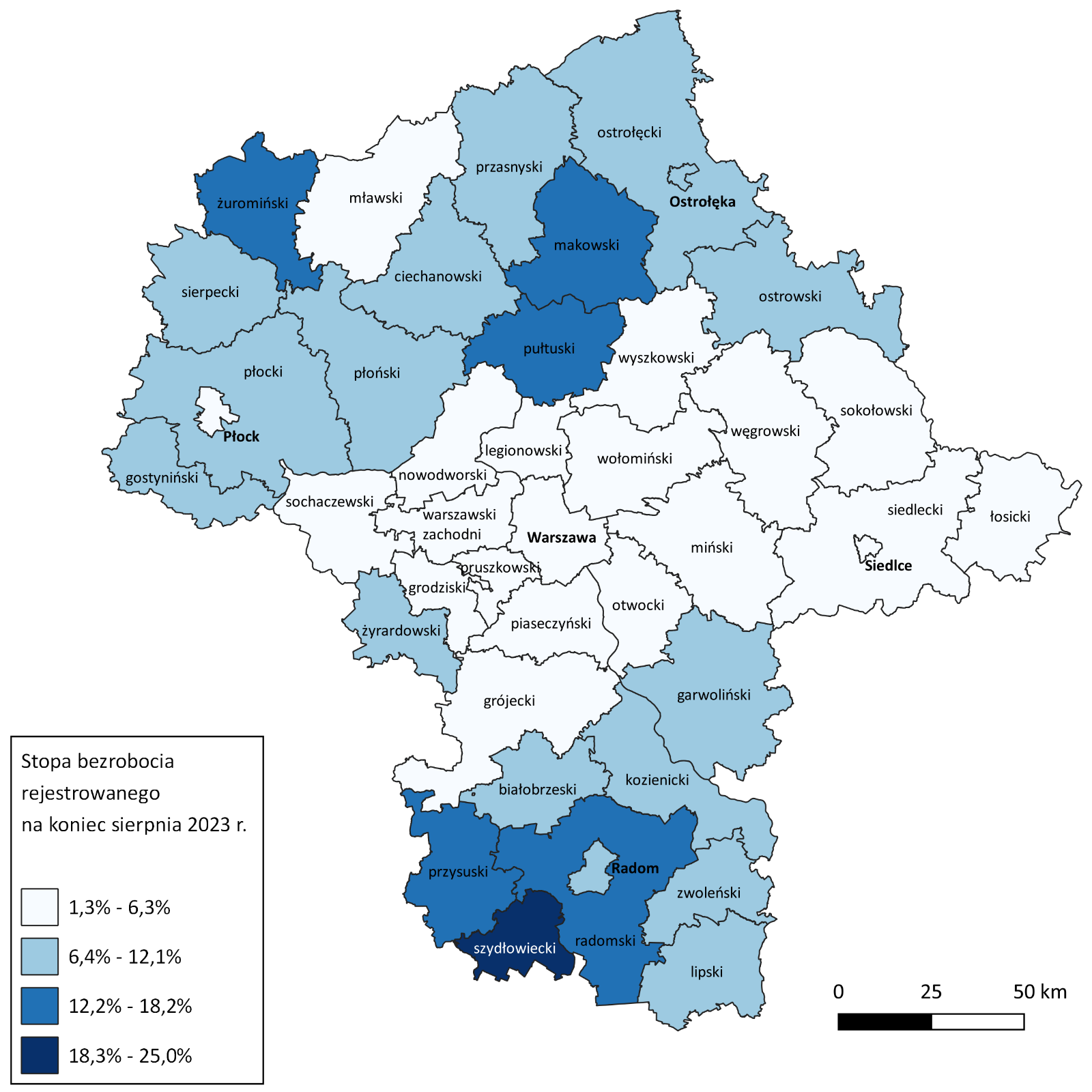 Wykres 7. Stopa bezrobocia (w %) w powiatach województwa mazowieckiego – sierpień 2023Osoby w szczególnej sytuacji na rynku pracyDane statystyczne dotyczące osób znajdujących się w szczególnej sytuacji na rynku pracy uległy nieznacznym zmianom w porównaniu z poprzednimi miesiącami. Osoby te stanowiły 80,6% wszystkich bezrobotnych zarejestrowanych w województwie mazowieckim. Znaczna część z nich to osoby długotrwale bezrobotne (63,7%), osoby powyżej 50. roku życia (33,6%) oraz do 30. roku życia (27,5%). W porównaniu do poprzedniego miesiąca nie zmienił się udział bezrobotnych, którzy posiadają co najmniej jedno dziecko niepełnosprawne do 18. roku życia (0,3%).Wykres 8. Udział osób w szczególnej sytuacji na rynku pracy wśród ogółu osób bezrobotnych w województwie mazowieckim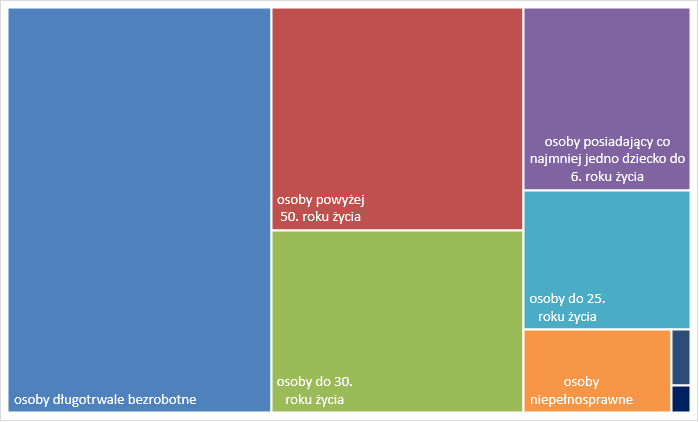 Wykres 9. Liczba osób w szczególnej sytuacji na rynku pracy wg płci w województwie mazowieckimMapa 2. Osoby długotrwale bezrobotne w powiatach województwa mazowieckiego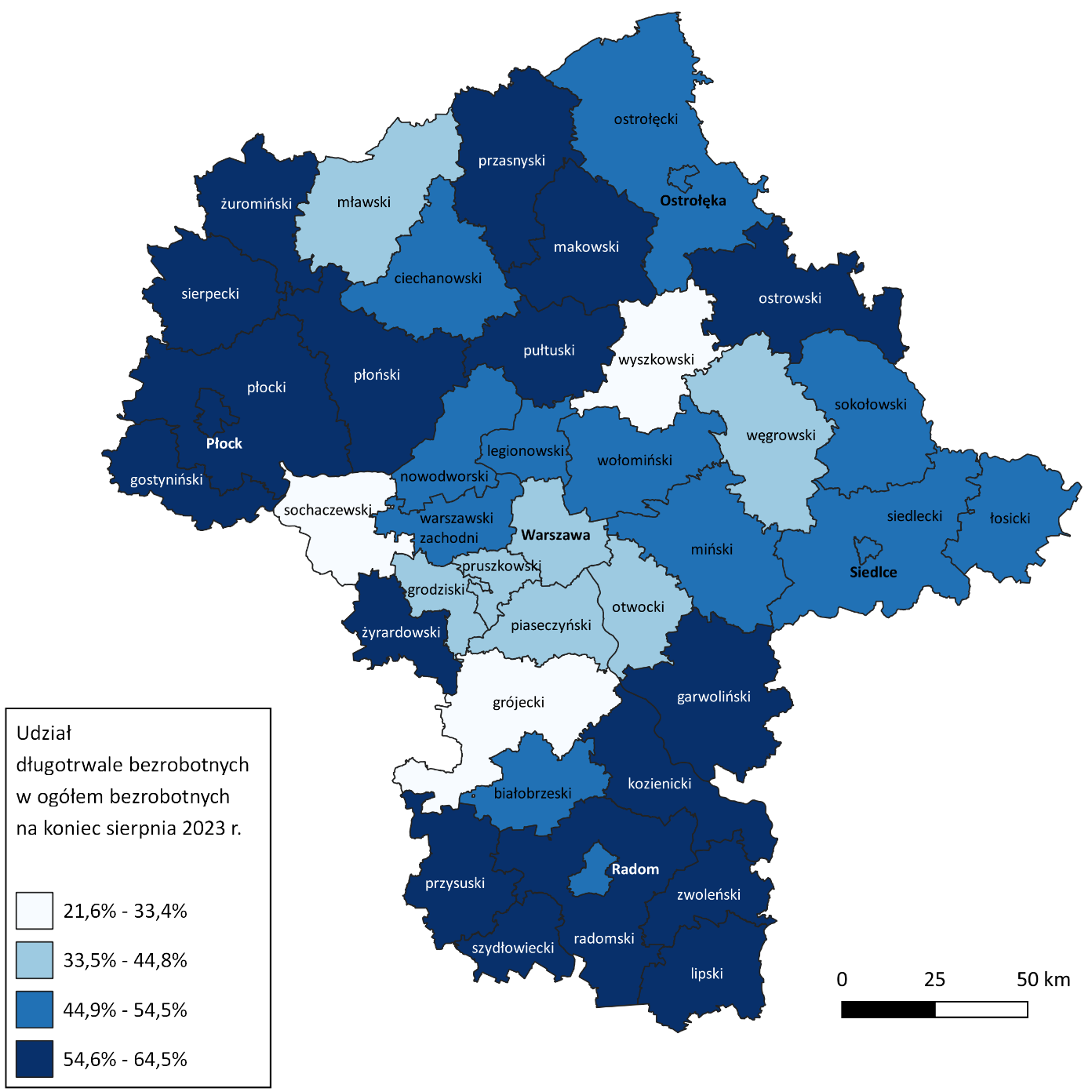 Bezrobocie na wsiW sierpniu 2023 r. na wsi mieszkało 50 796 osób bezrobotnych, tj. 45,5% ogółu bezrobotnych, w tym 25 948 kobiet. W porównaniu do lipca 2023 r. liczba bezrobotnych zamieszkałych na wsi zwiększyła się o 231 osób, natomiast w stosunku do sierpnia 2022 r. zmniejszyła się o 2 135 osób, tj. o 4,0%. Bezrobotni zamieszkali na wsi przeważali w 29 powiatach a w 13 powiatach stanowili 70% i więcej. Poza miastami na prawach powiatu udział bezrobotnych zamieszkałych na wsi w ogólnej liczbie bezrobotnych wynosi od 35,3% w powiecie otwockim do 97,0% w powiecie siedleckim.Mapa 3. Osoby bezrobotne zamieszkałe na wsi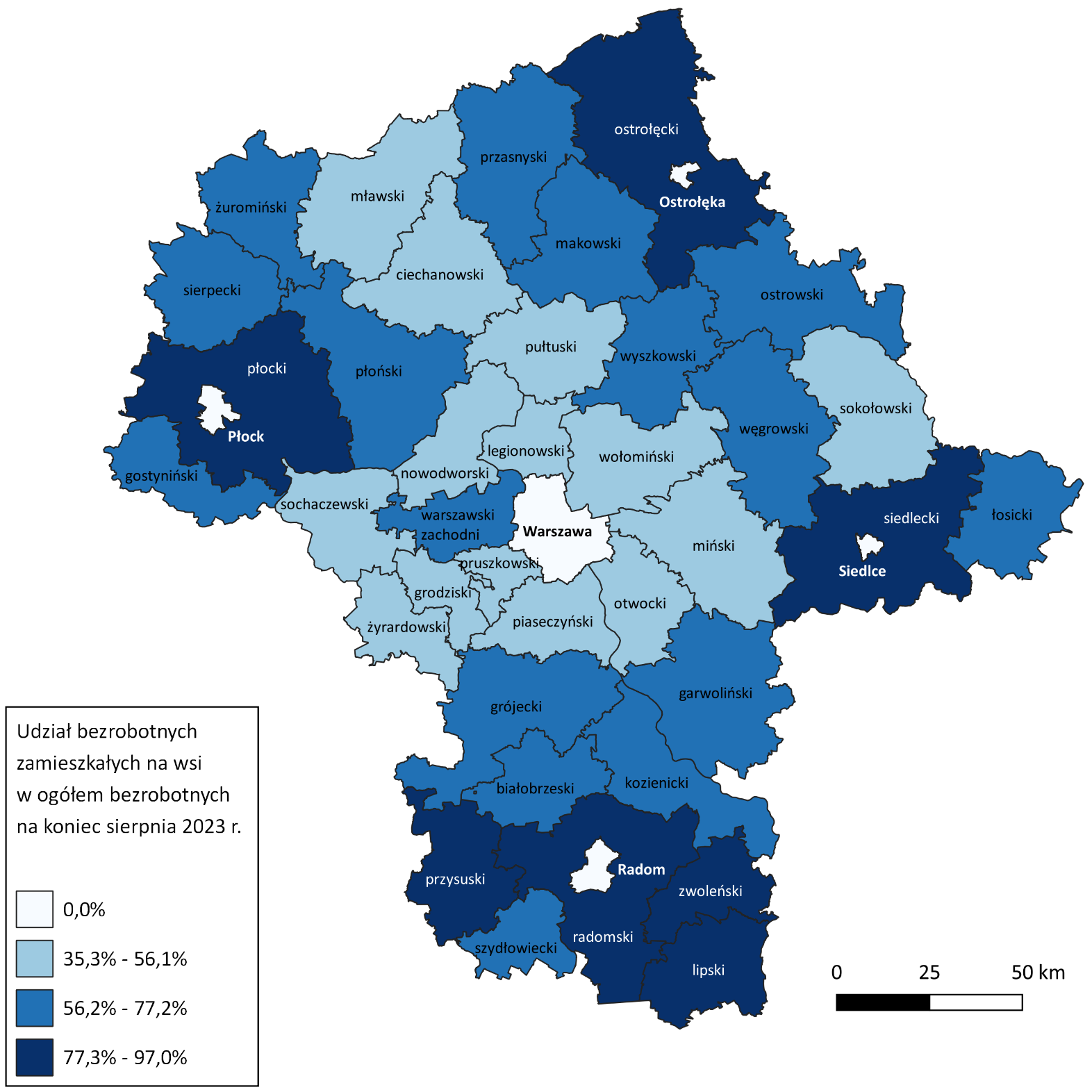 Bezrobotni cudzoziemcyW sierpniu 2023 r. w województwie mazowieckim zarejestrowanych było 3 143 bezrobotnych cudzoziemców, tj. 2,8% ogółu bezrobotnych, w tym 2 386 kobiet. W porównaniu do lipca 2023 r. liczba bezrobotnych cudzoziemców zmniejszyła się o 70 osób, tj. o 2,2%, natomiast w porównaniu do sierpnia 2022 r. zmniejszyła się o 1 181 osób, tj. o 27,3%. Najwięcej zarejestrowanych, bezrobotnych cudzoziemców było w m. st. Warszawa – 1 553 osoby, tj. 8,2% ogółu bezrobotnych oraz w powiecie piaseczyńskim – 204 osoby, tj. 7,3% ogółu bezrobotnych.Mapa 4. Bezrobotni cudzoziemcy w powiatach województwa mazowieckiego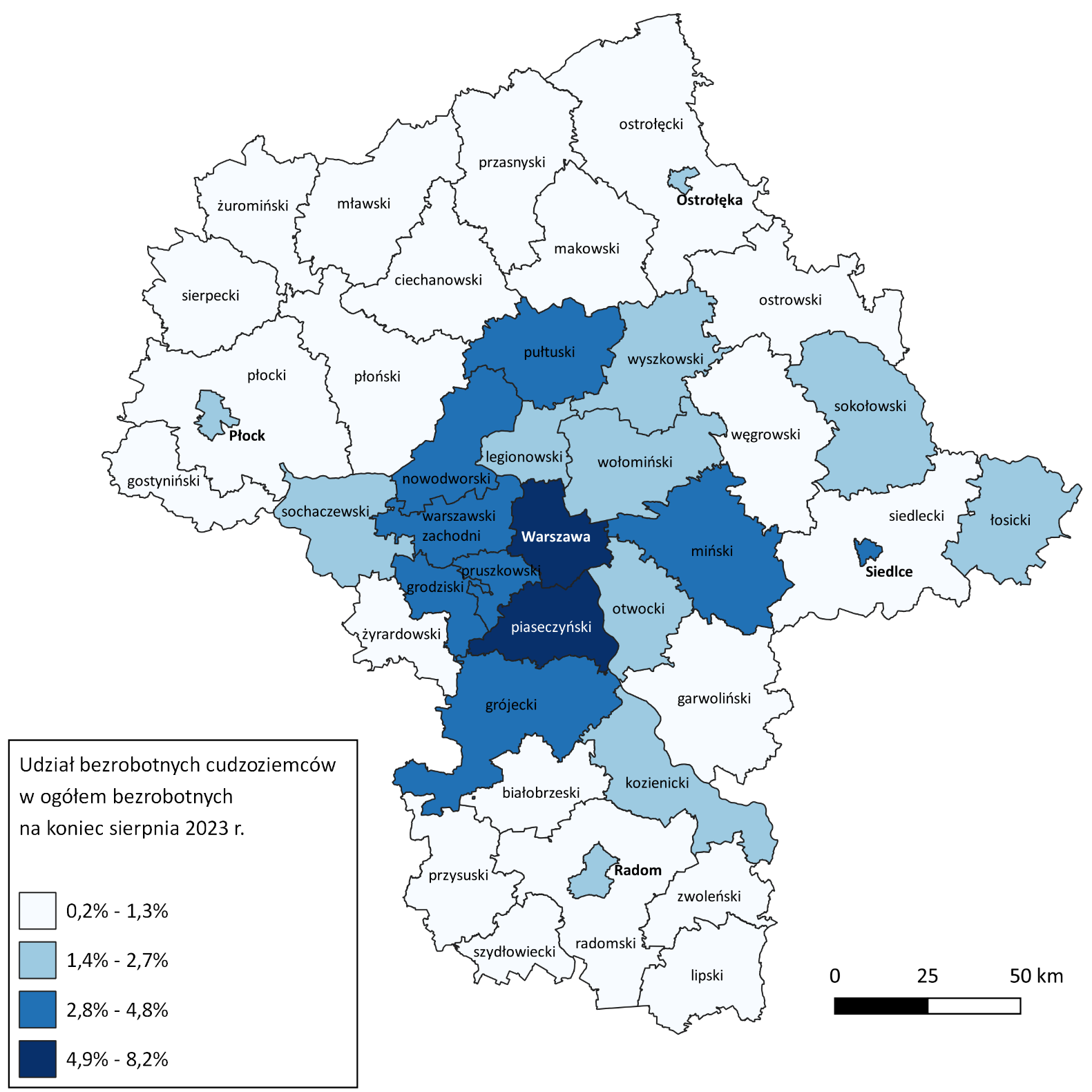 Zwolnienia grupoweW sierpniu, 1 pracodawca zgłosił zamiar zwolnienia 49 osób. Zwolnień dokonało 10 pracodawców a redukcją zatrudnienia zostało objętych 326 osób (o 165 osób więcej niż w poprzednim miesiącu). Firmy dokonujące zwolnień pracowników działają w branżach produkcyjnej oraz handlowej.Wykres 10. Zwolnienia grupowe i monitorowane wg sektora w województwie mazowieckimWolne miejsca pracy i miejsca aktywizacji zawodowejW sierpniu pracodawcy zgłosili do mazowieckich urzędów pracy 16 512 wolnych miejsc pracy i miejsc aktywizacji zawodowej, tj. o 2 072 (14,3%) miejsca więcej niż w poprzednim miesiącu. Większość zgłoszonych miejsc pracy to oferty pracy niesubsydiowanej (14 565 miejsc; 88,2%). Miejsc pracy subsydiowanej było o 484 więcej niż w poprzednim miesiącu.Wykres 11. Wolne miejsca pracy i miejsca aktywizacji zawodowej w województwie mazowieckimWykres 12. Liczba wolnych miejsc pracy i miejsc aktywizacji zawodowej wg podregionów województwa mazowieckiego Prognoza liczby pracujących na Mazowszu w przekroju zawodowym do 2025 r.Wykres 13. Przewidywane zmiany liczby pracujących w latach 2019-2025 (w tys. osób) w województwie mazowieckimWykres 14. Przewidywane zmiany liczby pracujących w latach 2019-2025 (w %) w województwie mazowieckimTabela 1. Liczba osób bezrobotnych i stopa bezrobocia w województwie mazowieckim (w końcu miesiąca sprawozdawczego)Tabela 2. Struktura osób bezrobotnych w województwie mazowieckim (stan na koniec miesiąca/roku)Tabela 3. Liczba osób będących w szczególnej sytuacji na rynku pracy w województwie mazowieckim (w końcu miesiąca sprawozdawczego)Tabela 4. Liczba wolnych miejsc pracy i miejsc aktywizacji zawodowej w województwie mazowieckimTabela 5. Liczba osób bezrobotnych objętych aktywnymi formami przeciwdziałania bezrobociu w województwie mazowieckimMiesiąc/rokLiczba bezrobotnych ogółemWzrost/spadek w odniesieniu do poprzedniego miesiąca/rokuStopa2003363 554- 5 30215,42004352 946- 10 60814,72005332 525- 20 42113,82006285 612- 46 91311,82007219 924- 65 6889,02008178 028- 41 8967,32009224 48046 4529,02010238 34113 8619,72011246 7398 3989,82012271 92725 18810,82013283 19611 26911,12014249 777- 33 4199,82015216 527- 33 2508,42016188 910- 27 6177,02017154 068- 34 8425,62018136 545- 17 5234,92019123 208- 13 3374,42020146 37523 1675,4*2021129 248-17 1274,72022styczeń133 4974 2494,8luty132 727-7704,8marzec130 358-2 3694,7kwiecień128 009-2 3494,6maj125 280-2 7294,5czerwiec121 733-3 5474,4lipiec120 676-1 0574,3sierpień119 929-7474,3wrzesień118 252-1 6774,2październik116 189-2 0634,2listopad115 810-3794,2grudzień116 5207104,22023styczeń121 6795 1594,4luty122 2005214,4marzec119 319-2 8814,3kwiecień115 761-3 5584,1maj113 512-2 2494,1czerwiec110 693-2 8194,0lipiec111 3546614,0sierpień111 6362824,0Sierpień 2022 r.udział %Lipiec 2023 r.udział %Sierpień 2023 r.udział %Osoby bezrobotne ogółem119 929100,0111 354100,0111 636100,0Kobiety62 71752,356 19150,556 63350,7Mężczyźni57 21247,755 16349,555 00349,3ponadto: Poprzednio pracujący100 95784,294 75485,194 99685,1Dotychczas nie pracujący18 97215,816 60014,916 64014,9Zamieszkali na wsi52 93144,150 56545,450 79645,5Z prawem do zasiłku16 60413,817 06115,317 19315,4Zwolnieni z przyczyn zakładu pracy5 4544,55 1014,65 0444,5Osoby w okresie do 12 miesięcy od dnia ukończenia nauki2 5072,12 0311,82 4762,2Cudzoziemcy4 3243,63 2132,93 1432,8rok/
miesiąceOsoby bezrobotne ogółemOsoby w szczególnej sytuacji na rynku pracy ogółemdo 30 roku życiado 25 roku życiadługotrwale bezrobotnepowyżej 50 roku życiakorzystające ze świadczeń z pomocy społecznejposiadające co najmniej jedno dziecko do 6 roku życiaposiadające co najmniej jedno dziecko niepełno-sprawne do 18 roku życianiepełno-sprawne2021129 248108 44228 51513 33475 64135 47386320 2452246 8022022styczeń133 497111 42629 81814 03676 81036 28669020 6392256 860Luty132 727110 64529 37413 66676 41836 06376920 5602206 823marzec130 358108 11128 12513 00574 76235 59676120 2092246 755kwiecień128 009105 64326 91012 28573 08435 09567019 8572376 707Maj125 280103 57826 53412 34471 10134 41168419 5242246 653czerwiec121 733100 38725 35411 78769 03433 63362419 0272276 559lipiec120 67699 21725 10111 76967 85433 32054118 8692456 542sierpień119 92998 36925 35911 94966 59532 73552418 7692366 574wrzesień118 25297 11726 07113 09864 84232 07155518 1732416 534październik116 18995 41125 68513 01163 65031 59256017 8122366 483listopad115 81095 14925 72612 90262 96631 79857917 5892446 543grudzień116 52095 89225 86112 97163 17632 24466917 5652516 6452023styczeń121 67999 23827 46313 97163 81933 26167818 1292586 797luty122 20099 08127 49213 83363 11133 29076318 0892666 827marzec119 31996 31926 39613 04961 38432 67165617 5972766 701kwiecień115 76193 65825 24512 30360 22231 83465317 1892706 641maj113 51291 98324 86712 29259 07331 25862216 7872766 619czerwiec110 69389 79324 13211 96257 92030 51961616 4172696 514lipiec111 35490 05824 41512 22357 76230 51158216 3332716 515sierpień111 63690 00524 77312 48257 36030 24456916 3082756 526I-VIII 2022Udział %I-VIII 2023Udział %Ogółem wolne miejsca pracy i miejsca aktywizacji zawodowej (w końcu miesiąca sprawozdawczego)122 489100137 155100Subsydiowane20 95717,117 65012,9Niesubsydiowane101 53282,9119 50587,1z sektora publicznego13 45511,016 00411,7Sezonowe28 69523,431 28522,8dla osób niepełnosprawnych3 1192,52 8792,1Bezrobotni objęci aktywnymi formami przeciwdziałania bezrobociu (w końcu miesiąca sprawozdawczego biorący udział w wybranej formie)ogółemkobietyPrace interwencyjne2 9431 821Roboty publiczne1 199615Szkolenie30793w tym w ramach bonu szkoleniowego211Staż5 3703 671w tym w ramach bonu stażowego51Przygotowanie zawodowe dorosłych143Prace społecznie użyteczne883479w tym w ramach PAI00Świadczenie aktywizacyjne 00Grant na telepracę11Refundacja składek 00Dofinansowanie wynagrodzenia za zatrudnienie skierowanego bezrobotnego powyżej 50 roku życia288139w tym powyżej 60 roku życia592